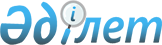 Аудандық мәслихаттың 2008 жылғы 25 желтоқсандағы № 13-2 "2009 жылға арналған аудан бюджеті туралы" шешіміне өзгерістер мен толықтырулар енгізу туралы
					
			Күшін жойған
			
			
		
					Солтүстік Қазақстан облысы Мағжан Жұмабаев атындағы аудандық мәслихаттың 2009 жылғы 29 шілдедегі N 17-2 шешімі. Солтүстік Қазақстан облысы Мағжан Жұмабаев атындағы ауданының Әділет басқармасында 2009 жылғы 10 қыркүйекте N 13-9-102 тіркелді. Қолдану мерзімінің өтуіне байланысты күшін жойды (Солтүстік Қазақстан облысы Мағжан Жұмабаев ауданы мәслихатының 2012 жылғы 14 маусымдағы N 01-15/60 хаты)

      Ескерту. Қолдану мерзімінің өтуіне байланысты күшін жойды (Солтүстік Қазақстан облысы Мағжан Жұмабаев ауданы мәслихатының 2012.06.14 N 01-15/60 хаты)      Қазақстан Республикасының 2008 жылғы 4 желтоқсандағы № 95-ІҮ Бюджеттік кодексінің 106, 109-баптарына, Қазақстан Республикасының 2001 жылғы 23 қаңтардағы № 148-ІІ «Қазақстан Республикасындағы жергілікті мемлекеттік басқару және өзін-өзі басқару туралы» Заңының 6-бабының 1-тармағына, Қазақстан Республикасы экономика және бюджетті жоспарлау министрінің м.а. 2008 жылғы 22 желтоқсандағы № 265 «Қазақстан Республикасының Бірыңғай бюджеттік классификациясының кейбір сұрақтары» бұйрығына, сәйкес аудандық мәслихат ШЕШТІ:



      1. Аудандық мәслихаттың 2008 жылғы 25 желтоқсандағы № 13-2 «2009 жылға арналған аудан бюджеті туралы» (нормативтік құқықтық актілерді мемлекеттік тіркеу тізілімінде 2009 жылғы 27 қаңтарда № 13-9-85 тіркелген, аудандық «Вести» газетінің 2009 жылғы 27 наурыздағы арнайы шығарылымында жарияланған) шешіміне аудандық мәслихаттың 2009 жылғы 27 сәуірдегі № 15-1 «Аудандық мәслихаттың 2008 жылғы 25 желтоқсандағы № 13-2 «2009 жылға арналған аудан бюджеті туралы» шешіміне өзгерістер мен толықтырулар енгізу туралы» (нормативтік құқықтық актілерді мемлекеттік тіркеу тізілімінде 2009 жылғы 14 мамырда № 13-9-91 тіркелген, аудандық «Вести» газетінің 2009 жылғы 29 мамырдағы № 22 санында жарияланған) шешімімен нақтылануын ескере отырып, келесі өзгерістер мен толықтырулар енгізілсін:

      шешімнің кіріспе сөзбасында «жергілікті мемлекеттік басқару туралы» сөздерінен кейін «өзін-өзі басқару» сөздерімен толықтырылсын.



      1) кірістер:

      «1942768» саны «1992185» санымен ауыстырылсын;

      «239239» саны «258021» санымен ауыстырылсын;

      «2200» саны «2427» санымен ауыстырылсын;

      «1655707» саны «1667910» санымен ауыстырылсын.



      2) шығындар:

      «1945212,2» саны «1994985,1» санымен ауыстырылсын.



      6) Бюджеттің (пайданы қолдану) тапшылығын қаржыландыруда:

      «-2444,2» саны «-2800,1» санымен ауыстырылсын.



      2. 1, 2, 4, 5, 6-қосымшалары жаңа редакцияда жазылсын (қоса   берілген). 



      3. Осы шешім  2009 жылғы 1 қаңтардан бастап қолданысқаенгізіледі.      Сессия төрағасы                            Мәслихат хатшысы

      Б.Жұмашев                                  В.Гюнтнер      КЕЛІСІЛДІ:

      Аудан әкімі аппаратының

      заңгерлік мәселелер жөніндегі кеңесшісі        Г.Алпысбаева

Аудандық мәслихаттың

2009 жылғы 29 шілдедегі

№ 17-2 шешіміне 1-қосымша Мағжан Жұмабаев ауданының 2009 жылға арналған аудан бюджеті

Аудандық мәслихаттың

2009 жылғы 29 шілдедегі

№ 17-2 шешіміне 2-қосымша Мағжан Жұмабаев ауданы селолық округтерінің 2009 жылға арналған бюджеттік бағдарламаларыкестенің жалғасыкестенің жалғасыкестенің жалғасы

Аудандық мәслихаттың

2009 жылғы 29 шілдедегі

№ 17-2 шешіміне 4-қосымша Мағжан Жұмабаев ауданының 2009 жылға арналған бюджеттік бағдарламаларына бөлінген, заңды тұлғаларының жарғылық капиталын ұлғайту немесе бюджеттік инвестицияларының жобаларын (бағдарламаларын) іске асыруға жөнелтілген және қалыптастырылған бюджеттік даму бағдарламасының тізбесі.

Аудандық мәслихаттың

2009 жылғы 29 шілдедегі

№ 17-2 шешіміне 5-қосымша Мағжан Жұмабаев ауданының 2009 жылға арналған республикалық бюджеттен берілетін ағымдағы мақсатты трансферттер тізбесі

Аудандық мәслихаттың

2009 жылғы 29 шілдедегі

№ 17-2 шешіміне 6-қосымша Мағжан Жұмабаев ауданының 2009 жылға арналған облыстық трансферттерінің бюджеттік бағдарламалар тізбесі
					© 2012. Қазақстан Республикасы Әділет министрлігінің «Қазақстан Республикасының Заңнама және құқықтық ақпарат институты» ШЖҚ РМК
				СанатыСанатыСанатыАтауыСомасы

мың теңгеСыныбыСыныбыАтауыСомасы

мың теңгеIшкi сыныбыАтауыСомасы

мың теңгеКірістер19921851Салықтық түсімдер25802103Әлеуметтік салық1507641Әлеуметтік салық15076404Меншiкке салынатын салықтар829701Мүлiкке салынатын салықтар269013Жер салығы157894Көлiк құралдарына салынатын салық189935Бірыңғай жер салығы2128705Тауарларға, жұмыстарға және қызметтер көрсетуге салынатын iшкi салықтар210712Акциздер19623Табиғи және басқа ресурстарды пайдаланғаны үшiн түсетiн түсiмдер159094Кәсiпкерлiк және кәсiби қызметтi жүргiзгенi үшiн алынатын алымдар31505Құмар ойын бизнеске салық5008Заңдық мәнді іс-әрекеттерді жасағаны және (немесе) құжаттар бергені үшін оған уәкілеттігі бар мемлекеттік органдар немесе лауазымды адамдар алатын міндетті төлемдер32161Мемлекеттік баж32162Салықтық емес түсiмдер242701Мемлекет меншігінен түсетін түсімдер9005Мемлекет меншігіндегі мүлікті жалға беруден түсетін кірістер90002Мемлекеттік бюджеттен қаржыландырылатын мемлекеттік мекемелердің тауарларды (жұмыстарды, қызметтерді) өткізуінен түсетін түсімдер01Мемлекеттік бюджеттен қаржыландырылатын мемлекеттік мекемелердің тауарларды (жұмыстарды, қызметтерді) өткізуінен түсетін түсімдер006Басқа да салықтық емес түсімдер15271Басқа да салықтық емес түсімдер15273Негізгі капиталды сатудан түсетін түсімдер4572903Жердi және материалдық емес активтердi сату457291Жерді сату456222Материалдық емес активтерді сату1074Трансферттерден түсетін түсімдер166791002Мемлекеттiк басқарудың жоғары тұрған органдарынан түсетiн трансферттер16679102Облыстық бюджеттен түсетін трансферттер16679106Мемлекеттің қаржы активтерін сатудан түсетін түсімдер180981Мемлекеттің қаржы активтерін сатудан түсетін түсімдер180981Қаржы активтерін ел ішінде сатудан түсетін түсімдер18098Функ. топФунк. топФунк. топФунк. топСомасы мың теңге

 Бюджеттік бағдарламалардың әкiмшiсiБюджеттік бағдарламалардың әкiмшiсiБюджеттік бағдарламалардың әкiмшiсiСомасы мың теңге

 БағдарламаБағдарламаСомасы мың теңге

 ШЫҒЫНДАР1 994 985,101Жалпы сипаттағы мемлекеттiк қызметтер182999,8112Аудан (облыстық маңызы бар қала) мәслихатының аппараты9 137001Аудан (облыстық маңызы бар қала) мәслихатының қызметін қамтамасыз ету9 137122Аудан (облыстық маңызы бар қала) әкімінің аппараты35 188001Аудан (облыстық маңызы бар қала) әкімінің қызметін қамтамасыз ету35 188123Қаладағы аудан, аудандық маңызы бар қала, кент, ауыл (село), ауылдық (селолық) округ әкімінің аппараты121989,8001Қаладағы ауданның, аудандық маңызы бар қаланың, кенттің, ауылдың (селоның), ауылдық (селолық) округтің әкімі аппаратының қызметін қамтамасыз ету121989,8452Ауданның (облыстық маңызы бар қаланың) қаржы бөлімі10 327001Қаржы бөлімінің қызметін қамтамасыз ету9 417,1003Салық салу мақсатында мүлікті бағалауды жүргізу367,9011Коммуналдық меншікке түскен мүлікті есепке алу, сақтау, бағалау және сату542453Ауданның (облыстық маңызы бар қаланың) экономика және бюджеттік жоспарлау бөлімі6 358001Экономика және бюджеттік жоспарлау бөлімінің қызметін қамтамасыз ету6 35802Қорғаныс4 352122Аудан (облыстық маңызы бар қала) әкімінің аппараты4 352005Жалпыға бірдей әскери міндетті атқару шеңберіндегі іс-шаралар3 952006Аудан (облыстық маңызы бар қала) ауқымындағы төтенше жағдайлардың алдын алу және оларды жою200007Аудандық (қалалық) ауқымындағы дала өрттерінің, сондай-ақ мемлекеттік өртке қарсы қызмет органдары құрылмаған елді мекендерде өрттердің алдын алу және оларды сөндіру жөніндегі іс- шаралар20004Бiлiм беру1 275 368,2123Қаладағы аудан, аудандық маңызы бар қала, кент, ауыл (село), ауылдық (селолық) округ әкімінің аппараты570005Ауылдық (селолық) жерлерде балаларды мектепке дейін тегін алып баруды және кері алып келуді ұйымдастыру570464Ауданның (облыстық маңызы бар қаланың) білім беру бөлімі1 244 547001Білім беру бөлімінің қызметін қамтамасыз ету4 850003Жалпы білім беру1 135 980004Ауданның (аудандық маңызы бар қаланың) мемлекеттік білім беру мекемелерінде білім беру жүйесін ақпараттандыру6 865005Ауданның (аудандық маңызы бар қаланың) мемлекеттік білім беру мекемелер үшін оқулықтар мен оқу-әдiстемелiк кешендерді сатып алу және жеткізу16 978006Балалар үшін қосымша білім беру2 917009Мектепке дейінгі тәрбие ұйымдарының қызметін қамтамасыз ету26 182010Интерактивті оқыту жүйесін енгізу12 736018Кәсіптік оқытуды ұйымдастыру7 139011Аймақтық жұмыспен қамту және кадрларды қайта даярлау стратегиясын іске асыру шегінде білім беру объектілеріне ағымдағы, күрделі жөндеу жұмысы30 900467Ауданның (облыстық маңызы бар қаланың) құрылыс бөлімі30 251,2037Білім беру объектілерін салу және реконструкциялау30 251,206Әлеуметтiк көмек және әлеуметтiк қамсыздандыру121 516451Ауданның (облыстық маңызы бар қаланың) жұмыспен қамту және әлеуметтік бағдарламалар бөлімі121 516001Жұмыспен қамту және әлеуметтік бағдарламалар бөлімінің қызметін қамтамасыз ету12 277002Еңбекпен қамту бағдарламасы27 695004Қазақстан Республикасының заңнамасына сәйкес ауылдық жерлерде тұратын денсаулық сақтау, білім беру, әлеуметтік қамтамасыз ету, мәдениет мамандарына отын сатып алу бойынша әлеуметтік көмек көрсету1 200005Мемлекеттік атаулы әлеуметтік көмек17 183007Жергілікті өкілетті органдардың шешімі бойынша азаматтардың жекелеген топтарына әлеуметтік көмек6 602010Үйден тәрбиеленіп оқытылатын мүгедек балаларды материалдық қамтамасыз ету530011Жәрдемақыларды және басқа да әлеуметтік төлемдерді есептеу, төлеу мен жеткізу бойынша қызметтерге ақы төлеу690014Мұқтаж азаматтарға үйде әлеуметтiк көмек көрсету17 96101618 жасқа дейінгі балаларға мемлекеттік жәрдемақылар32 977017Мүгедектерді оңалту жеке бағдарламасына сәйкес, мұқтаж мүгедектерді міндетті гигиеналық құралдармен қамтамасыз етуге, және ымдау тілі мамандарының, жеке көмекшілердің қызмет көрсету4 40107Тұрғын үй-коммуналдық шаруашылық80 310,2123Қаладағы аудан, аудандық маңызы бар қала, кент, ауыл ( село), ауылдық (селолық) округ әкімінің аппараты44 770,2008Елді мекендерде көшелерді жарықтандыру19 000009Елді мекендердің санитариясын қамтамасыз ету5 650010Жерлеу орындарын күтіп-ұстау және туысы жоқ адамдарды жерлеу500011Елді мекендерді абаттандыру мен көгалдандыру19 620,2458Ауданның облыстық маңызы бар қаланың тұрғын үй-коммуналдық шаруашылығы, жолаушылар көлігі және автомобиль жолдары бөлімі25 134003Мемлекеттік тұрғын үй қорының сақталуын ұйымдастыру800004Азаматтардың жекелеген санаттарын тұрғын үймен қамтамасыз ету1 500012Сумен жабықтау және су бөлу жүйесінің қызмет етуі22 414030Аймақтық жұмыспен қамту және кадрларды қайта даярлау стратегиясын іске асыру шегінде елді мекендерді көгалдандыру және инженерлік- коммуникациялық инфроқұрылымдарын жөндеу.420467Ауданның (облыстық маңызы бар қаланың) құрылыс бөлімі10 406003Құрылыс және (немесе ) мемлекеттік коммуналдық тұрғын үй қорын сатып алу890006Сумен жабдықтау жүйесін дамыту9 51608Мәдениет, спорт, туризм және ақпараттық кеңістiк82701,2123Қаладағы аудан, аудандық маңызы бар қала, кент, ауыл (село), ауылдық (селолық) округ әкімінің аппараты31331,2006Жергілікті деңгейде мәдени-демалыс жұмыстарын қолдау31331,2455Ауданның (облыстық маңызы бар қаланың) мәдениет және тілдерді дамыту бөлімі34 190001Мәдениет және тілдерді дамыту бөлімінің қызметін қамтамасыз ету3 467003Мәдени-демалыс жұмысын қолдау21 679006Аудандық (қалалық) кiтапханалардың жұмыс iстеуi8 717007Мемлекеттік тілді және Қазақстан халықтарының басқа да тілді дамыту327456Ауданның (облыстық маңызы бар қаланың) ішкі саясат бөлімі11 339001Ішкі саясат бөлімінің қызметін қамтамасыз ету3 438Жергілікті органдардың аппараттары2 594002Бұқаралық ақпарат құралдары арқылы мемлекеттiк ақпарат саясатын жүргізу7 901465Ауданның (облыстық маңызы бар қаланың) дене шынықтыру және спорт бөлімі5 841001Дене шынықтыру және спорт бөлімі қызметін қамтамасыз ету2 692,3Жергілікті органдардың аппараттары2 537006Аудандық (облыстық маңызы бар қалалық) деңгейде спорттық жарыстар өткiзу400007Әртүрлi спорт түрлерi бойынша аудан (облыстық маңызы бар қала) құрама командаларының мүшелерiн дайындау және олардың облыстық спорт жарыстарына қатысуы2 748,710Ауыл, су, орман, балық шаруашылығы, ерекше қорғалатын табиғи аумақтар, қоршаған ортаны және жануарлар дүниесін қорғау, жер қатынастары39 207,5462Ауданның (облыстық маңызы бар қаланың) ауыл шаруашылық бөлімі16 106001Ауыл шаруашылығы бөлімінің қызметін қамтамасыз ету9 959099Республикалық бюджеттен берілетін нысаналы трансферттер есебінен ауылдық елді мекендер саласының мамандарын әлеуметтік қолдау шараларын іске асыру6 147463Ауданның (облыстық маңызы бар қаланың) жер қатынастары бөлімі9 402001Жер қатынастары бөлімінің қызметін қамтамасыз ету6 753003Елдi мекендердi жер-шаруашылық орналастыру1 507006Аудандық маңызы бар қалалардың, кенттердiң, ауылдардың (селолардың), ауылдық (селолық) округтердiң шекарасын белгiлеу кезiнде жүргiзiлетiн жерге орналастыру1 142467Ауданның (облыстық маңызы бар қаланың) құрылыс бөлімі4 699,5012Сумен жабдықтау жүйесін енгізу4 699,5123Қаладағы аудан,аудандық маңызы бар қала, кент, ауыл (село), ауылдық (селолық) округ әкімінің аппараты9 000019Аймақтық жұмыспен қамту және кадрларды қайта даярлау стратегиясын іске асыру шегінде ауыл (село), ауылдық (селолық), округтерде кенттерде әлеуметтік жобаларын қаржыландыру.9 00011Өнеркәсіп, сәулет, қала құрылысы және құрылыс қызметі3 147,3467Ауданның (облыстық маңызы бар қаланың) құрылыс бөлімі3 147,3001Құрылыс бөлімінің қызметін қамтамасыз ету3 147,312Көлiк және коммуникациялар99 850,0123Ауданның (облыстық маңызы бар қаланың) тұрғын үй-коммуналдық шаруашылығы, жолаушылар көлігі және автомобиль жолдары бөлімі27 250,0013Автомобиль жолдарының жұмыс істеуін қамтамасыз ету27 250,0458Аудан (облыстық маңызы бар қаланың) тұрғын үй-коммуналдық шаруашылығы, жолаушылар көлігі және автомобиль жолдары бөлімі72 600,0023Автомобиль жолдарының жұмыс істеуін қамтамасыз ету13 700,0008Аймақтық қамту және кадрларды қайта даярлау стратегиясын іске асыру шегінде елді мекендерде және қала көшелерінде аудандық маңызы бар автокөлік жолдарын ұстау және жөндеу58 900,013Басқалар105 177452Ауданның (облыстық маңызы бар қаланың) қаржы және экономика бөлімі98 500012Ауданның (облыстық маңызы бар қаланың) жергілікті атқарушы органының резерві500014Заңды тұлғалардың жарғылық капиталын қалыптастыру немесе ұлғайту98 000458Ауданның (облыстық маңызы бар қаланың) тұрғын үй-коммуналдық шаруашылығы, жолаушылар көлігі және автомобиль жолдары бөлімі4 175001Тұрғын үй-коммуналдық шаруашылығы, жолаушылар көлігі және автомобиль жолдары бөлімінің қызметін қамтамасыз ету4 175469Ауданның облыстық маңызы бар қаланың кәсіпкерлік бөлімі2 502001Кәсіпкерлік бөлімі қызметін қамтамасыз ету2 50215Трансферттер355,9452Ауданның (облыстық маңызы бар қаланың) қаржы бөлімі355,9006Нысаналы пайдаланылмаған (толық пайдаланылмаған) трансферттерді қайтару355,9Операциялық сальдоТаза бюджеттік кредиттеуБюджеттік кредиттерБюджеттік кредиттерді өтеуҚаржылық активтер операциялары бойынша сальдоҚаржылық активтерді сатып алуМемлекеттік қаржылық активтерін сатудан түскен түсімдерЕл ішіндегі қаржылық активтерді сатудан түскен түсімдерБюджеттің (пайда) тапшылығыБюджеттің (пайданы қолдану) тапшылығын қаржыландыру-2 800,1Займдардан түскен түсімдерЗаймдарды өтеуБюджеттік қаражаттар қалдықтарының қозғалысы2 800,1Функционалдық топФункционалдық топФункционалдық топФункционалдық топБарлығы

мың теңге

 Бюджеттік бағдарламалардың әкiмшiсiБюджеттік бағдарламалардың әкiмшiсiБюджеттік бағдарламалардың әкiмшiсiБарлығы

мың теңге

 БағдарламаБағдарламаБарлығы

мың теңге

 ШЫҒЫНДАР234911,201Жалпы сипаттағы мемлекеттiк қызметтер көрсету121989,8123Қаладағы аудан, аудандық маңызы бар қала, кент, аул (село), ауылдық (селолық) округ әкімі аппараты121989,8001Қаладағы ауданның, аудандық маңызы бар қаланың, кенттің, ауылдың (селоның), ауылдық (селолық) округтің әкімі аппаратының қызметін қамтамасыз ету121989,804Бiлiм беру570123Қаладағы аудан, аудандық маңызы бар қала, кент, ауыл (село), ауылдық (селолық) округ әкімі аппараты570005Ауылдық (селолық) жерлерде балаларды мектепке дейін тегін алып баруды және кері алып келуді ұйымдастыру57007Тұрғын үй-коммуналдық шаруашылық44770,2123Қаладағы аудан, аудандық маңызы бар қала, кент, ауыл (село), ауылдық (селолық) округ әкімінің аппараты44770,2008Елді мекендерде көшелерді жарықтандыру19000009Елді мекендердің санитариясын қамтамасыз ету5650010Жерлеу орындарын күтіп-ұстау және туысы жоқ адамдарды жерлеу500011Елді мекендерді абаттандыру мен көгалдандыру19620,208Мәдениет, спорт, туризм және ақпараттық кеңістiк31331,2123Қаладағы аудан, аудандық маңызы бар қала, кент, ауыл (село), ауылдық (селолық) округ әкімі аппараты31331,2006Жергілікті деңгейде мәдени-демалыс жұмыстарын қолдау31331,210Ауыл, су, орман, балық шаруашылығы, ерекше қорғалатын табиғи аумақтар, қоршаған ортаны және жануарлар дүниесін қорғау, жер қатынастары9000123Қаладағы аудан,аудандық маңызы бар қала, кент, ауыл (село), ауылдық (селолық) округ әкімінің аппараты900019Аймақтық жұмыспен қамту және кадрларды қайта даярлау стратегиясын іске асыру шегінде ауыл (село), ауылдық (селолық ), кенттерде округтерде әлеуметтік жобаларын қаржыландыру900012Көлiк және коммуникациялар27250,0123Ауданның (облыстық маңызы бар қаланың) тұрғын үй-коммуналдық шаруашылығы, жолаушылар көлігі және автомобиль жолдары бөлімі27250,013Автомобиль жолдарының жұмыс істеуін қамтамасыз ету27250,0Аван

гардАлек

сан

дровБасто

марВозвы

шенГаврин

скийЗоло

тая

ниваҚара

ғандыҚара

қоғаКоню

хов5455,55227,44757,39295,55433,05429,85261,95575,85868,54450,54686,44707,36442,54821,04450,84739,940415404,54450,54686,44707,36442,54821,04450,84739,940415404,54450,54686,44707,36442,54821,04450,84739,940415404,500000000000000000000000000050505010805050505050505050108050505050504001505050505305050505050955491017735629294721485414955491017735629294721485414955491017735629294721484,8414000000000000Лебя

жьеМайба

лықМоло

дежныйМоло

дая

гвар

дияНадеж

динОктябрь

скийПисаревПолудин

ский5189,95057,314570,54441,35910,45378,05621,012204,24318,94107,34869,54000,34577,4470346945107,24318,94107,34869,54000,34577,4470346945107,24318,94107,34869,54000,34577,4470346945107,20000000000000000505050505050501805050505050505018013050505050505050508219009651391128362587724178219009651391128362587724178219009651391128362587724174500450045000000000000000000Проле

тарСоветТаманҰзын

көлУспен

каФурма

новскийЧистовБулаев қаласы әкімдігі4674,86001,75707,06000,75916,810779,25307,579846,24189,85257,744225018,74785,84726,24360,191084189,85257,744225018,74785,84726,24360,191084189,85257,744225018,74785,84726,24360,1910800300270000000300270000030027060005050505050505042410,25050505050505042410,21847055005005050505050505017940,243569493566210811503897,4107843569493566210811503897,4107843569493566210811503897,4107845004500450000000002725000000002725027250Функ. топФунк. топФунк. топАтауыСомасы

мың

теңгеӘкімгерӘкімгерАтауыСомасы

мың

теңгеБағ

дар

ламаАтауыСомасы

мың

теңгеШығындар143356,74Білім беру62204Білім беру30251,2467Ауданның (облыстық маңызы бар қаланың) құрылыс бөлімі30251,237Білім беру объектілерін салу және реконструкциялау30251,2Возвышен селосында балабақшаны қайта құру24195,2Қарақоға селосында балабақшаны қайта құру5000Жобалық сметалық құжаттаманы әзірлеу900Лицейдің құрылысына жер учаскелерін ресімдеу1567Тұрғын-үй коммуналдық шаруашылығы10406467Ауданның (облыстық маңызы бар қаланың) құрылыс бөлімі104063Құрылыс және (немесе) мемлекеттік коммуналдық тұрғын үй қорын сатып алу890Нұрлы көш бағдарламасы бойынша кадастырлы-жерлерді дайындау720Тұрғын-үй құрылысы және үйлер үшін кадастырлы-жерлерді әзірлеу1706Сумен жабдықтау жүйесін дамыту9516Булаев қаласында су құбырларының тарату жүйелерін қайта құру.8439Сумен жабдықтау объектілері бойынша авторлық және техникалық қадағалау, Полудин селосында Азиаттың даму банкісінен қарыз алу есебінен қайта құру жұмыстары жүргізіледі107710Ауыл, су, орман,балық шаруашылығы,ерекше қорғалатын табиғи аумақтар, қоршаған ортаны және жануарлар дүниесін қорғау, жер қатынастары4699,5467Ауданның (облыстық маңызы бар

қаланың) құрылыс бөлімі4699,512Сумен жабдықтау жүйесін дамыту4699,5Возвышен селосында су тарату жүйелерін қайта құру 1,8 ш.м. (Жобалық сметалық құжаттаманы әзірлеу)699,5Возвышен селосындағы балабақшаға су жіберу400013Басқалар98000452Ауданның (облыстық маңызы бар қаланың) қаржы бөлімі9800014Заңды тұлғаларының жарғылық капиталын қалыптастыру немесе ұлғайту.98000КГП "Булаевтық қалалық су шаруашылығы" жергілікті маңызы бар жолдарға қызмет көрсету үшін арнаулы техникаларын сатып алу98000Функ. топФунк. топФунк. топАтауыСомасы

мың

теңгеӘкімгерӘкімгерАтауыСомасы

мың

теңгеБағ

дар

ламаАтауыСомасы

мың

теңгеШығындар1398364Білім беру67662464Ауданның (облыстық маңызы бар қаланың) білім беру бөлімі676623Жалпы білім беру33010Бастауыш, негізгі орта және жалпы орта білім беру мектептер, гимназиялар, лицейлер, бейіндік мектептер, мектеп-балабақшалар5069910Республикалық бюджеттен берілетін нысаналы трансферттердің есебінен білім берудің мемлекеттік жүйесіне оқытудың жаңа технологияларын енгізу1271211Аймақтық жұмыспен қамту және кадрларды қайта даярлау стратегиясын іске асыру шегінде білім беру объектілеріне ағымдағы, күрделі жөндеу жұмысы219406Әлеуметтік көмек және әлеуметтік қамсыздандыру32327451Ауданның (облыстық маңызы бар қаланың) жұмыспен қамту және әлеуметтік бағдарламалар бөлімі323272Жұмыспен қамту бағдарламасы171485Мемлекеттік атаулы әлеуметтік көмек76321618 жасқа дейінгі балаларға мемлекеттік жәрдемақылар754710Ауыл, су, орман, балық шаруашылығы, ерекше қорғалатын табиғи аумақтар, қоршаған ортаны және жануарлар дүниесін қорғау, жер қатынастары15147462Ауданның (облыстық маңызы бар қаланың) ауыл шаруашылық бөлімі614799Республикалық бюджеттен берілетін нысаналы трансферттер есебінен ауылдық елді мекендер саласының мамандарын әлеуметтік қолдау шараларын іске асыру6147123Қаладағы аудан, аудандық маңызы бар қала, кент, ауыл (село), ауылдық (селолық) округ әкімінің аппараты900019Аймақтық жұмыспен қамту және кадрларды қайта даярлау стратегиясын іске асыру шегінде ауыл (село), ауылдық (селолық ) округтерде, кенттерде әлеуметтік жобаларын қаржыландыру.900012Көлiк және коммуникациялар24700458Ауданның (облыстық маңызы бар қаланың) тұрғын үй-коммуналдық шаруашылығы, жолаушылар көлігі және автомобиль жолдары бөлімі247008Аймақтық қамту және кадрларды қайта даярлау стратегиясын іске асыру шегінде елді мекендерде және қала көшелерінде аудандық маңызы бар автокөлік жолдарын ұстау және жөндеу.24700Функ. топФунк. топФунк. топАтауыСомасы

мың

теңгеӘкімгерӘкімгерАтауыСомасы

мың

теңгеБағ

дар

ламаАтауыСомасы

мың

теңге123Тарауы1795374Білім беру8370464Ауданның (облыстық маңызы бар қаланың) білім беру бөлімі83703Жалпы білім беру4324Ауданның (аудандық маңызы бар қаланың) мемлекеттік білім беру мекемелерінде білім беру жүйесін ақпараттандыру686511Аймақтық жұмыспен қамту және кадрларды қайта даярлау стратегиясын іске асыру шегінде білім беру объектілеріне ағымдағы, күрделі жөндеу жұмысы10736Әлеуметтік көмек және әлеуметтік қамсыздандыру530451Ауданның (облыстық маңызы бар қаланың) жұмыспен қамту және әлеуметтік бағдарламалар бөлімі5307Жергілікті өкілетті органдардың шешімі бойынша азаматтардын жекелеген топтарына әлеуметтік көмек5307Тұрғын үй-коммуналдық шаруашылық31930458Ауданның (облыстық маңызы бар қаланың) тұрғын үй- коммуналдық шаруашылығы, жолаушылар көлігі және автомобиль жолдары бөлімі2241430Аймақтық жұмыспен қамту және кадрларды қайта даярлау стратегиясын іске асыру шегінде елді мекендерді көгалдандыру және инженерлік- коммуникациялық инфроқұрылымдарын жөндеу.22414467Ауданның (облыстық маңызы бар қаланың) құрылыс бөлімі95166Сумен жабдықтау жүйесін дамыту95168Мәдениет, спорт, туризм және ақпараттық кеңістiк5000123Қаладағы аудан, аудандық маңызы бар қала, кент, ауыл (село), ауылдық (селолық) округ әкімінің аппараты50006Жергілікті деңгейде мәдени-демалыс жұмыстарын қолдау5000Сартомар ауылындағы мәдениет үйіне күрделі жөндеу жасау.500010Ауыл, су, орман, балық шаруашылығы, ерекше қорғалатын табиғи аумақтар, қоршаған ортаны және жануарлар дүниесін қорғау, жер қатынастары1507463Ауданның (облыстық маңызы бар

қаланың) жер қатынастар бөлімі15073Елді мекендерді жер-шаруашылық орналастыру150712Көлiк және коммуникациялар34200458Ауданның (облыстық маңызы бар қаланың) тұрғын үй-коммуналдық шаруашылығы, жолаушылар көлігі және автомобиль жолдары бөлімі342008Аймақтық қамту және кадрларды қайта даярлау стратегиясын іске асыру шегінде елді мекендерде және қала көшелерінде аудандық маңызы бар автокөлік жолдарын ұстау және жөндеу3420013Басқалар98000452Ауданның (облыстық маңызы бар қаланың) қаржы бөлімі9800014Заңды тұлғалардың жарғылық капиталын қалыптастыру немесе ұлғайту98000